Course outline						FoundationsWeek 1: Man and Woman in Creation: Equality, Fertility, and ComplementarityWeek 2: Man and Woman in Creation: A Biblical Theology of Beautiful DifferenceWeek 3: Man and Woman in a Fallen WorldWeek 4: Man and Woman in ChristWeek 5: Man and Woman in the Modern World ApplicationsWeek 6: The Meaning of SexWeek 7: MarriageWeek 8: ParentingWeek 9: The Church (Part 1)Week 10: The Church (Part 2)Week 11: WorkApologeticsWeek 12: Answering Common QuestionsWeek 13: The Goodness and Beauty of God’s DesignQuestions?  E-mail bobby.jamieson@capbap.org or paul.billings@campusoutreach.org Suggested readingGlen Scrivener, The Air We BreatheRebecca McLaughlin, Jesus Through the Eyes of WomenAndreas & Margaret Kostenberger, God’s Design for Men and WomenJerram Barrs, Through His Eyes: God’s Perspective on Women in the BibleRichard Bauckham, Gospel Women: Studies of the Named Women in the Gospels Kyle Harper, From Shame to SinCHBC Core Seminars 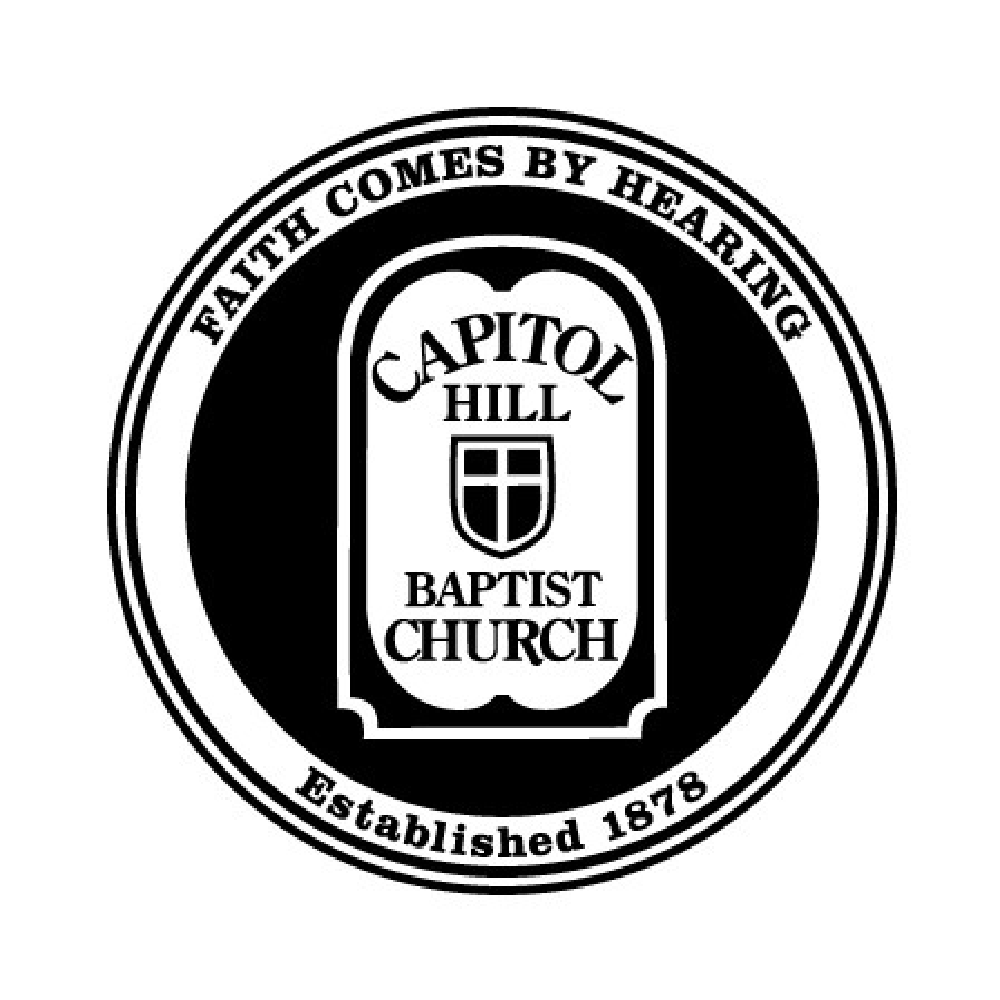 Man and Woman in ChristWeek 4Week 4 – Man and Woman in Christ
Introduction: Considering one of CHBC’s “Greatest Hits”“In the resurrection they will neither marry nor given in marriage” (Matt 22:30)
I. Sexual Difference and RedemptionHow the male & female body point to redemption:Circumcision (Gen 17:9-14, Romans 4:11)Childbirth (Gen 3:15-16, Romans 8:22-23, Isaiah 54:1-3)III. Man and Woman and the Ministry of Jesus“Grace restores nature and takes it to its highest pinnacle.” -Herman BavinckJesus reaffirms, reforms, and relativizes relation between men and women:Reaffirms (Mark 3:13-19, Matthew 19:28)Reforms (Luke 8:1-3, Matthew 19:9-10)Jesus’s ministry to women involved:Allowing himself to be touched by them (Luke 7:37)Disregarding ceremonial unclenches (Mark 5:24-34)Meals with them and served by them (Luke 10:38-42)Teaching them as disciples (John 4:27, Luke 20:39, Mark 7:24-30)Centering them in parables and stories (Mark 12:41-44, Luke 15:8-10)Having them accompany him all the way to the cross (Luke 8:1-3, Mark 15:40-41)Relativizes (Mark 3:31-35, Matthew 19:11-12, 22:30)IV. Lessons in Light of RedemptionAttentivenessWisdom Longing